ФотографияИмяДата рожденияНаличие братьев и сестер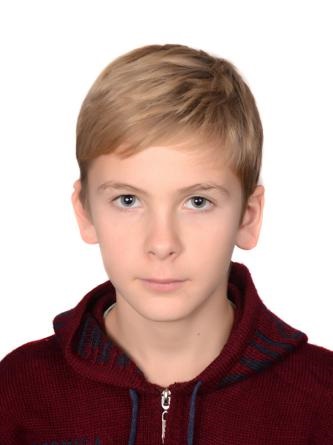 Сергей С.Февраль 2009Наталья С., 2004Дарья С., 2010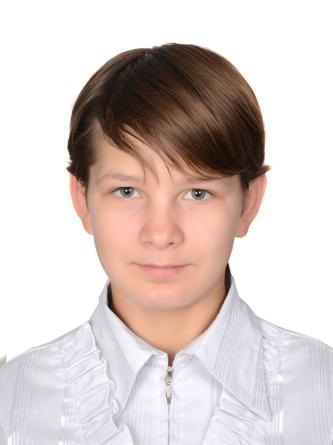 Наталья С.Февраль 2004Сергей С.,2009 Дарья С., 2010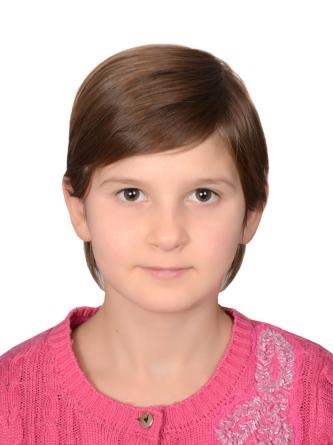 Дарья С.Март 2010Наталья С., 2004Сергей С.,2009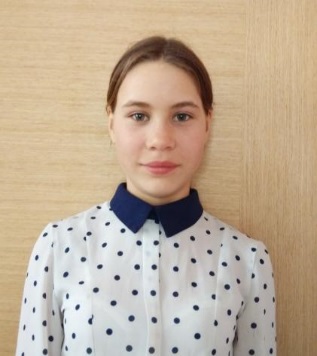 Виктория Е.Февраль 2008София Е., 2012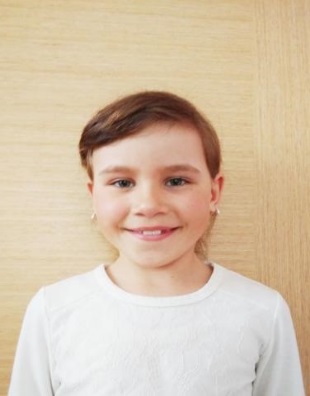 София ЕАпрель 2012Виктория Е., 2008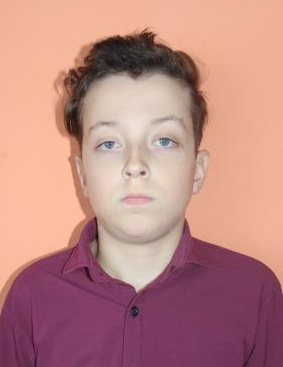 Виталий К.Март 2006-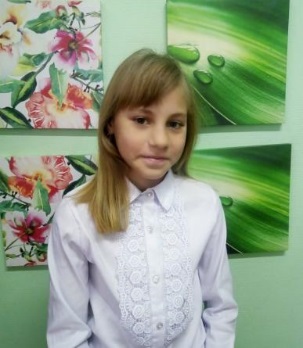 Евгения Ч.Март 2009-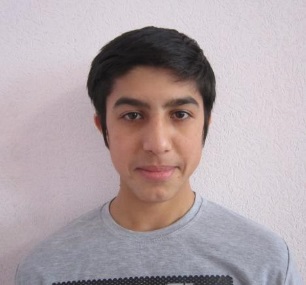 Хасан К.Июнь 2006-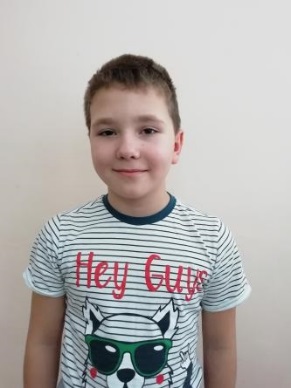 Алексей А.Август 2008-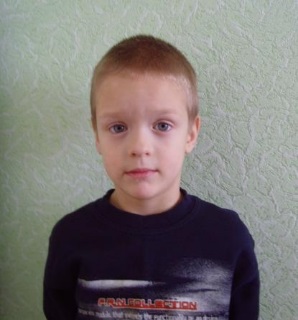 Кирилл Ф.Декабрь 2011-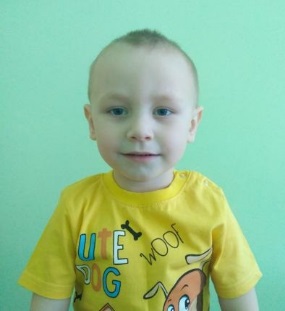 Кирилл С.Апрель 2016Татьяна С., 2017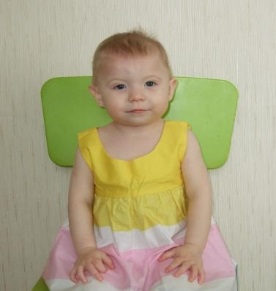 Татьяна С.Декабрь 2017Кирилл С.,2016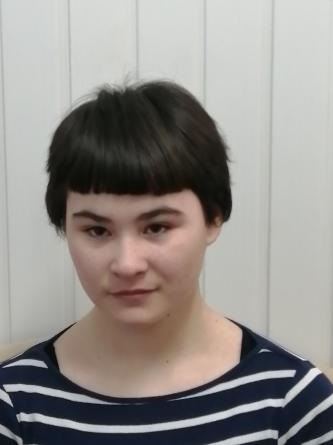 Алина Б.Май 2007Максим, 2009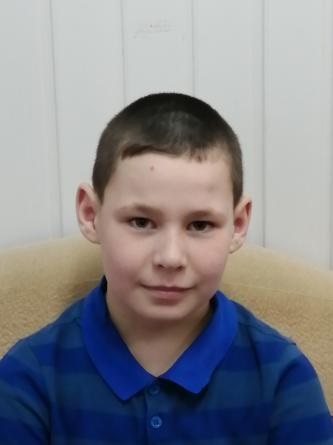 Максим Б.Июль 2009Алина, 2007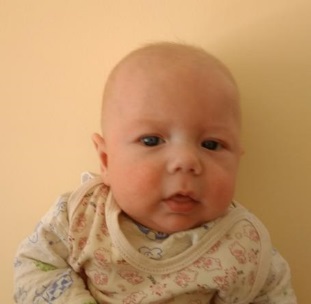 Андрей Е.Декабрь 2019-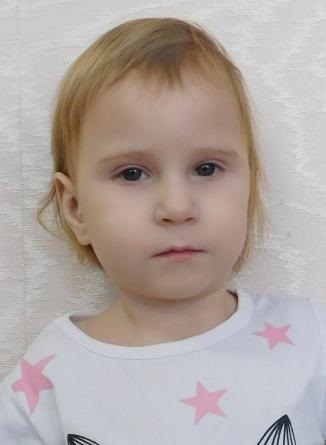 Полина Р.Август 2015Анатолий Р., 2010 Кристина Р., 2007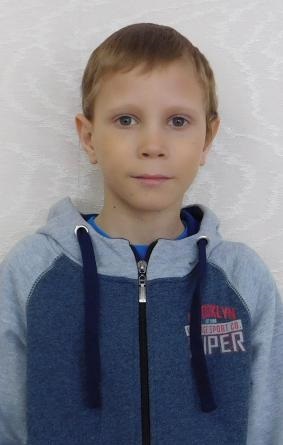 Анатолий Р.Сентябрь 2010Кристина Р., 2007 Полина Р., 2015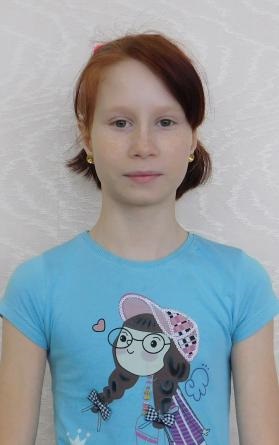 Кристина Р.Ноябрь 2007Анатолий Р., 2010 Полина Р., 2015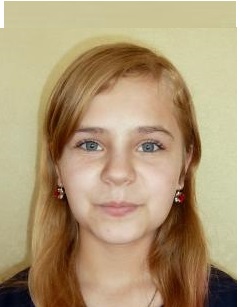 Евгения С.Август 2006Виктория, 2011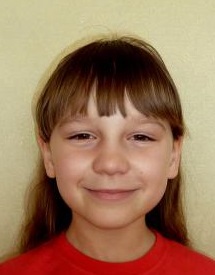 Виктория С.Ноябрь 2011Евгения, 2006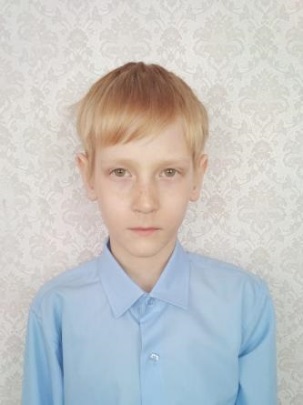 Роман Ш.Июнь 2009-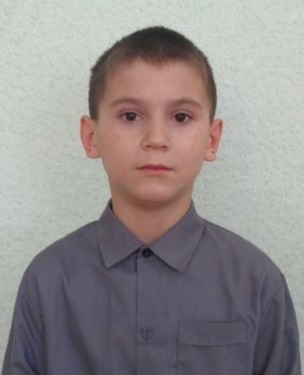 Джонибек Г.Апрель 2010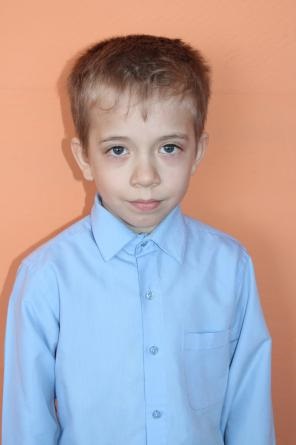 Артем К.Октябрь 2010Милена К., 2015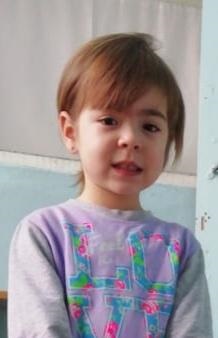 Милена К.Август 2015Артем К., 2010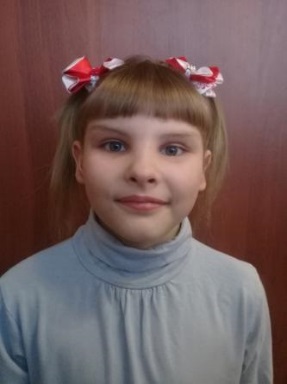 Ирина Т. Ноябрь 2010-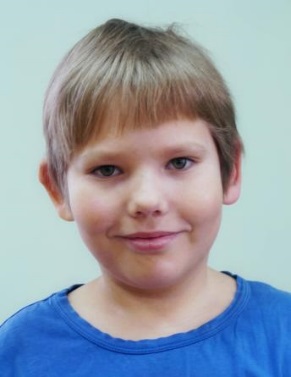 Антон С.Январь 2011-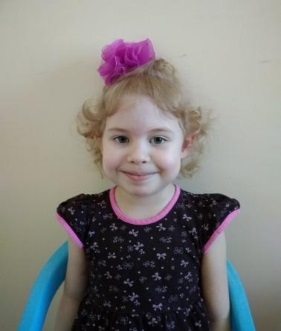 Ксения К.Май 2015Богдан К., 2018Дарина К., 2019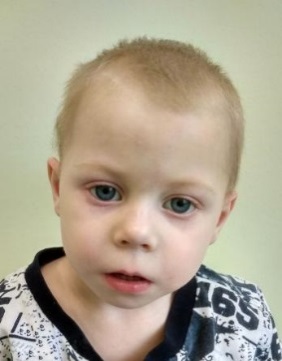 Богдан К.Апрель 2018Ксения К., 2015Дарина К., 2019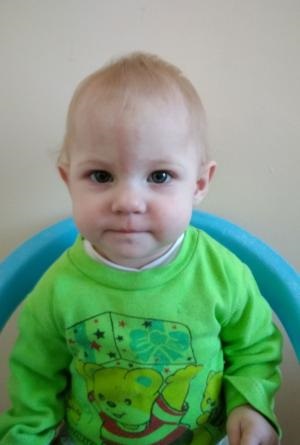 Дарина К.Май 2019Ксения К., 2015Богдан К., 2018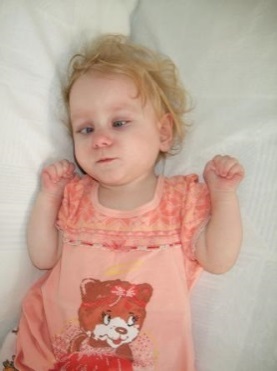 Дарья Б.Июль 2018Арина Б., 2019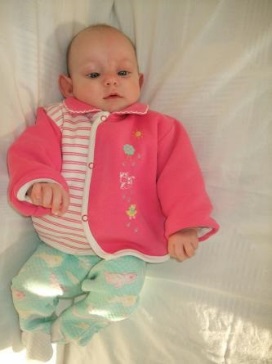 Арина Б.Июль 2019Дарья Б., 2018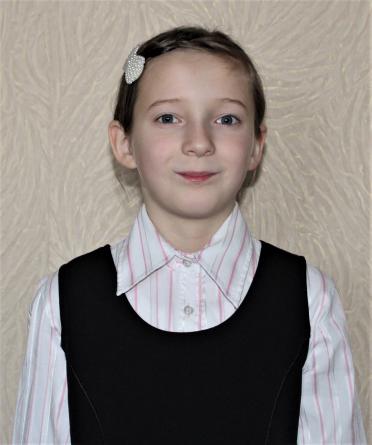 Полина С.Апрель 2010Карина С., 2013 Дмитрий С., 2016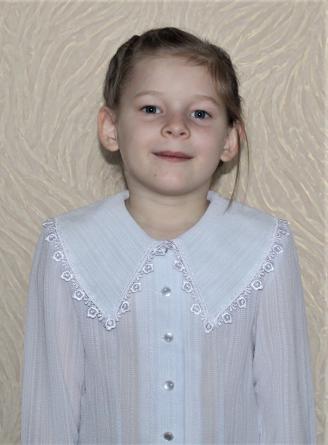 Карина С.Июнь 2013Полина С., 2010 Дмитрий С., 2016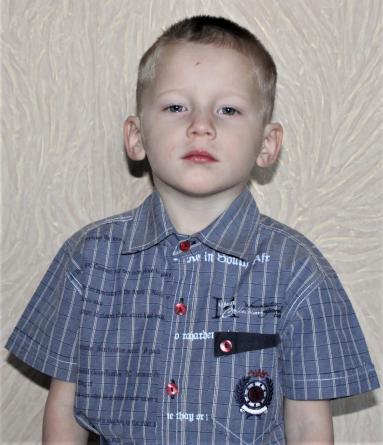 Дмитрий С.Октябрь 2016Полина С., 2010 Карина С., 2013 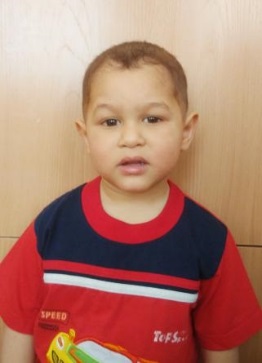 Василий П.Сентябрь 2016Геннадий П., 2017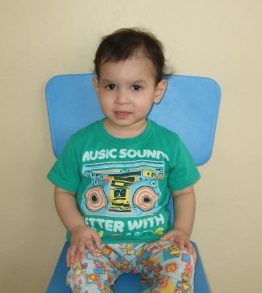 Геннадий П.Сентябрь 2017Василий П., 2016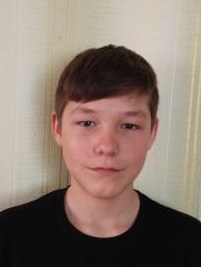 Андрей М.Апрель 2006-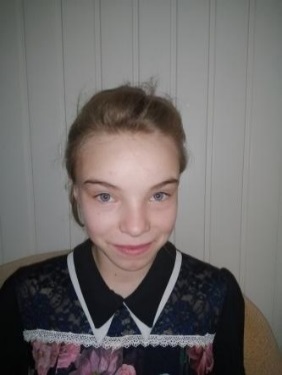 Марина Л. Август 2007-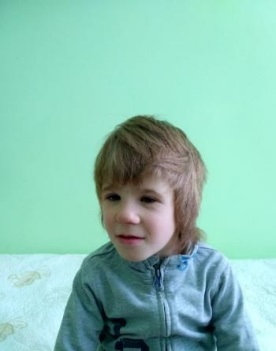 Карина К.Апрель 2013-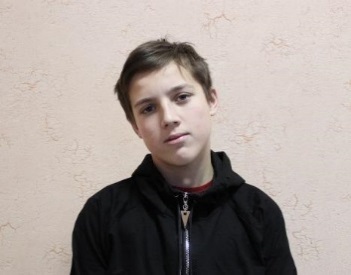 Степан Г.Октябрь 2004Сергей Г., 2008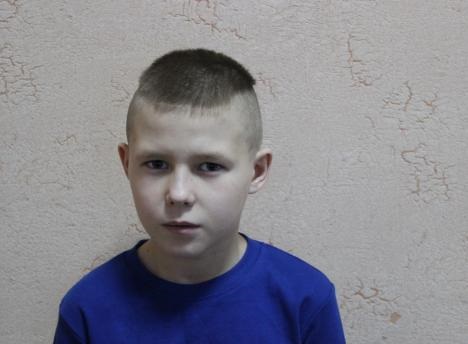 Сергей Г.Май 2008Степан Г., 2004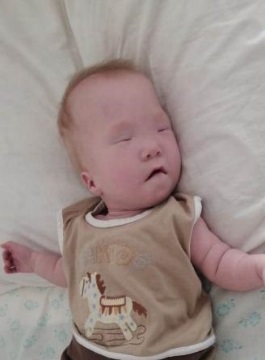 Виктория С.Май 2019-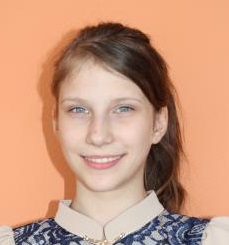 Татьяна С.Апрель 2007-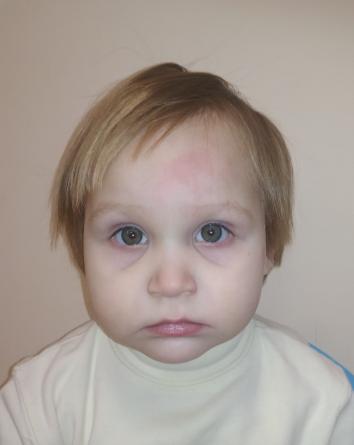 Дарья М.Ноябрь 2017-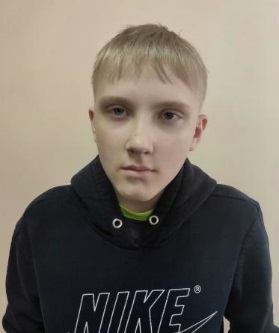 Семён С.Август 2007-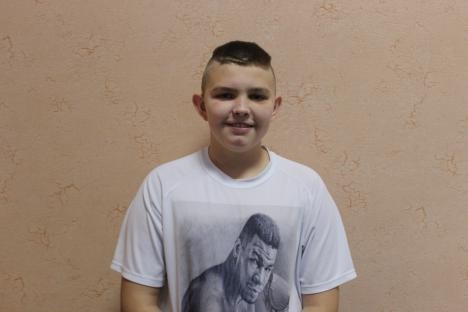 Никита Д.Январь 2006-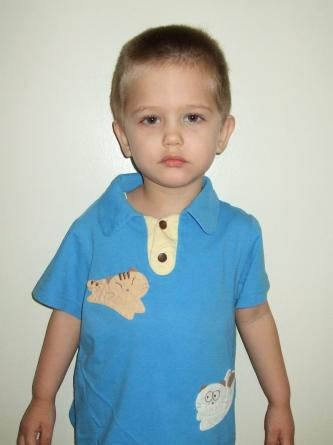 Александр Б.Август 2017Матвей Б., 2018Карина А., 2013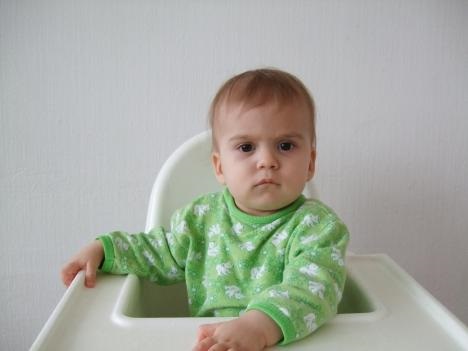 Матвей Б.Август 2018Карина А., 2013Александр Б., 2017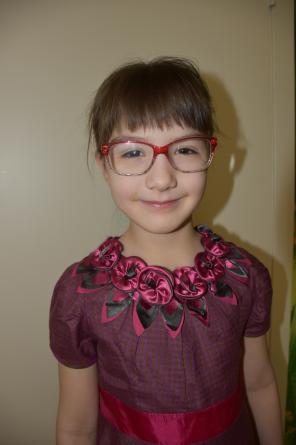 Карина А.Сентябрь 2013Матвей Б., 2018Александр Б., 2017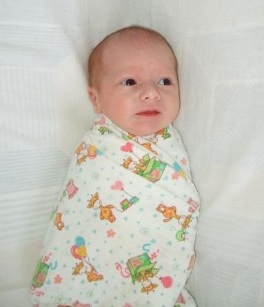 Евгений Ж.Январь 2020-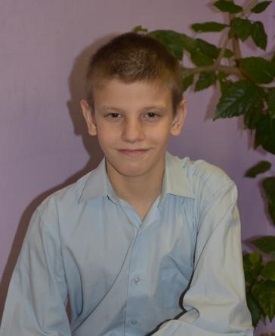 Артем К.Апрель 2007-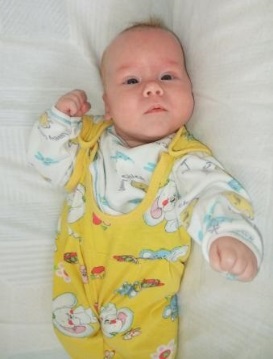 Руслан Х.Декабрь 2019-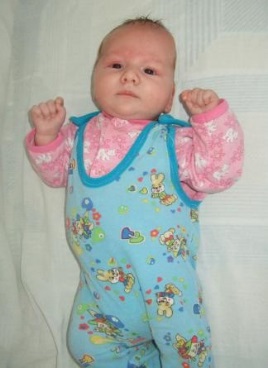 Даниил Ф.Декабрь 2019-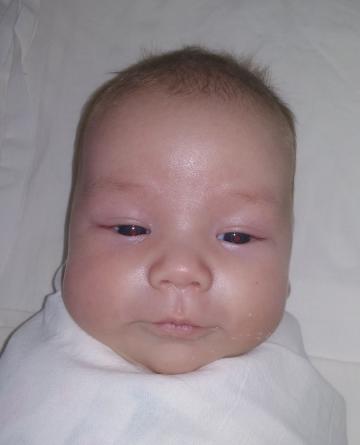 Артем Ч. Январь 2020-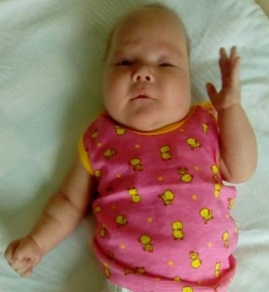 Таисия П.Январь 2020-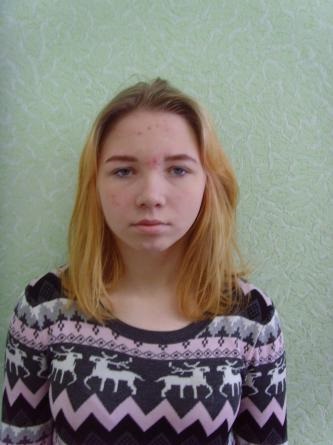 Екатерина С.Март 2007-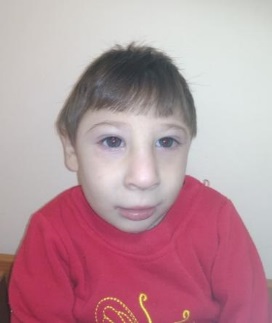 Александр С.Февраль 2017Варвара С., 2017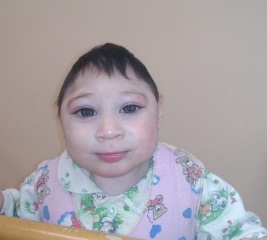 Варвара С.Декабрь 2017Александр С., 2017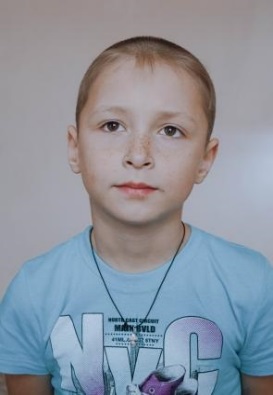 Илья М.Июнь 2010-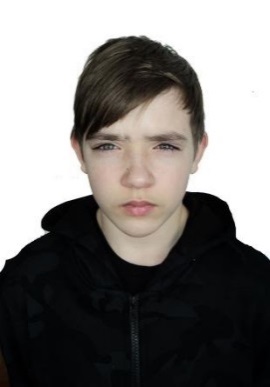 Иван В.Сентябрь 2006-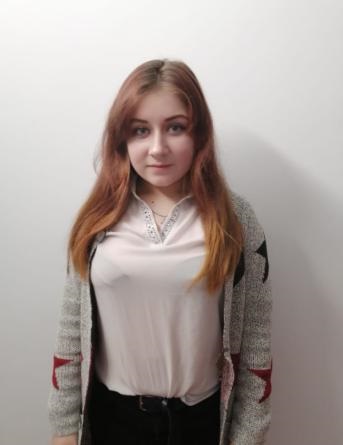 Виктория К. Май 2006-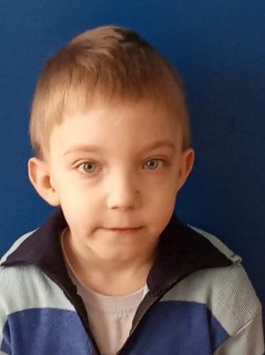 Дмитрий К.Июль 2012Иван К., 2005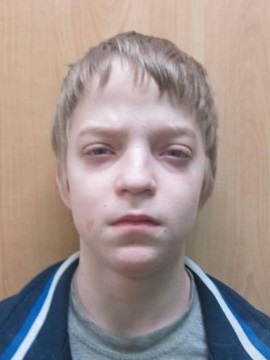 Иван К.Март 2005Дмитрий К., 2012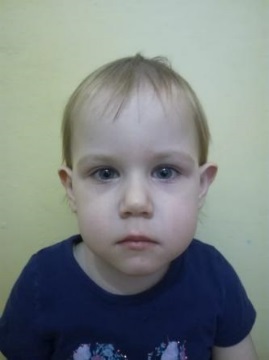 Софья К.Декабрь 2016Николай К., 2018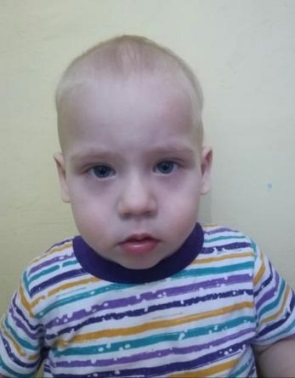 Николай К.Май 2018Софья К., 2016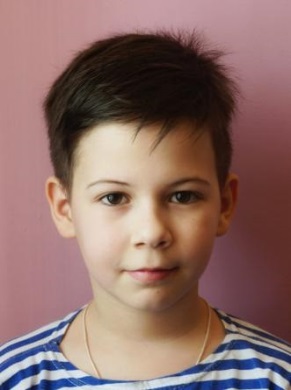 Захар С.Сентябрь 2010-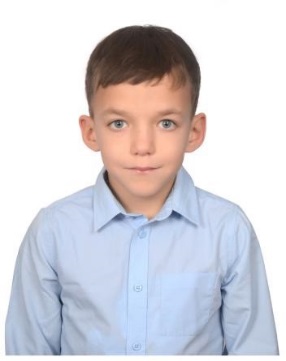 Валерий С.Август 2010-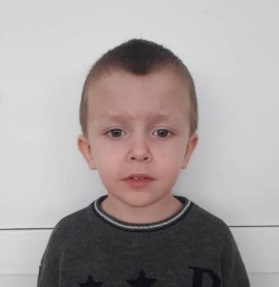 Иван Т.Февраль 2015Мария Т., 2018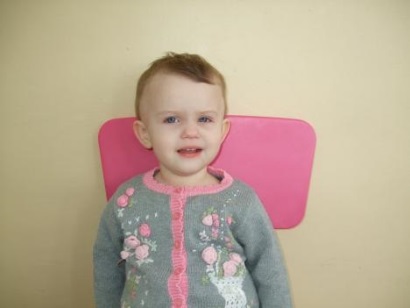 Мария Т.Март 2018Иван Т., 2015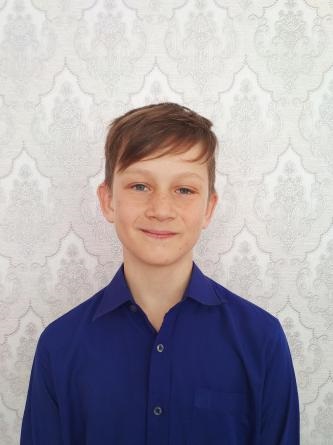 Виталий Ж.Март 2008Юлия Ж., 2012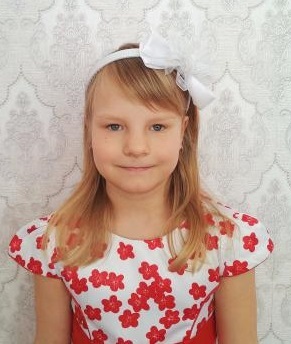 Юлия Ж.Март 2012Виталий Ж., 2008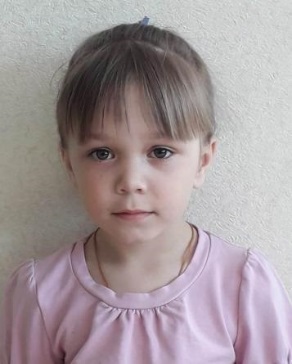 Екатерина П.Май 2014-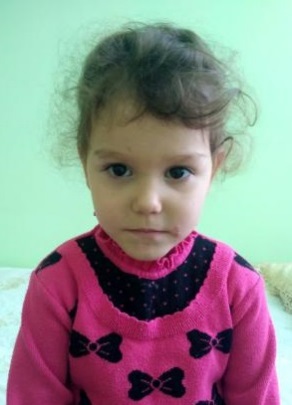 Дарина Н.Июнь 2016Вероника Н., 2017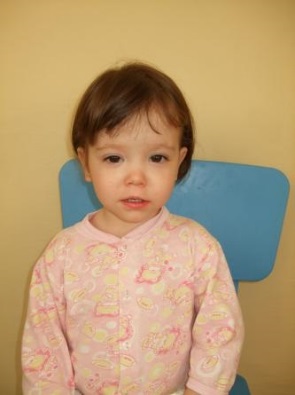 Вероника Н.Ноябрь 2017Дарина Н., 2016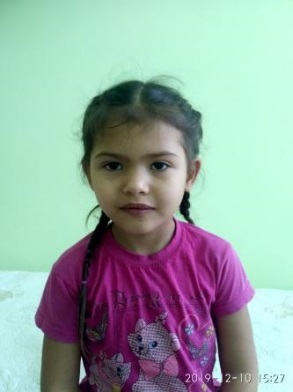 Ева Н.Октябрь 2014-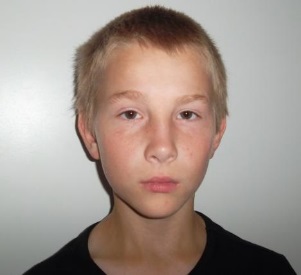 Никита Ш. Сентябрь 2008-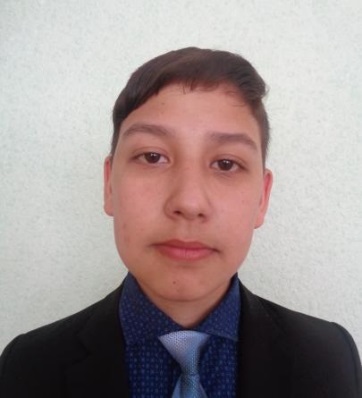 Актилек Н.Февраль 2006Муслимбек Н., 2011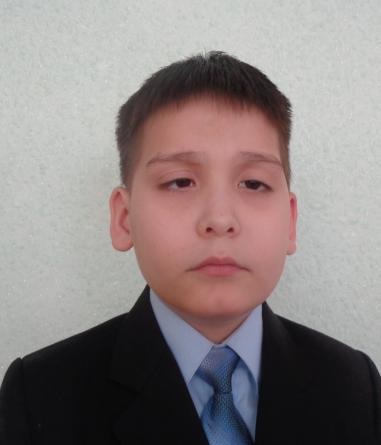 Муслимбек Н.Март 2011Актилек Н., 2006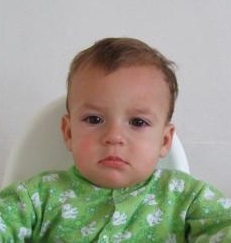 Юрий Е.Декабрь 2018Евгения Е., 2017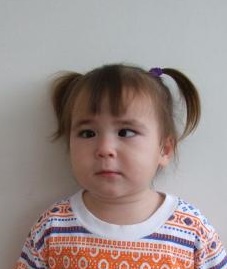 Евгения Е.Октябрь 2017Юрий Е., 2018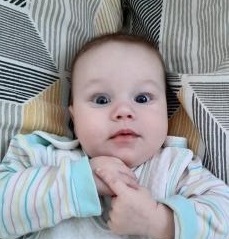 Марк С.Август 2019-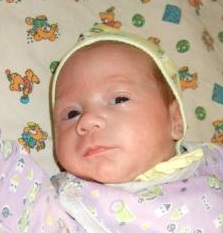 Максим Л.Октябрь 2019-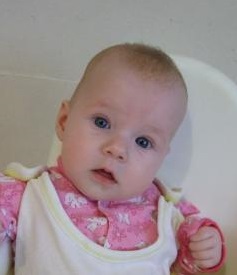 Софья Р. Июнь 2019-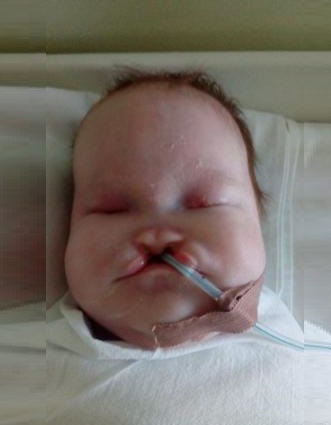 Мария Ч.Ноябрь 2019-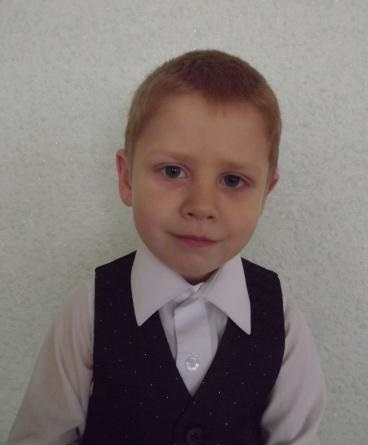 Александр Б. Сентябрь 2015Татьяна Б., 2019 Ксения Б., 2009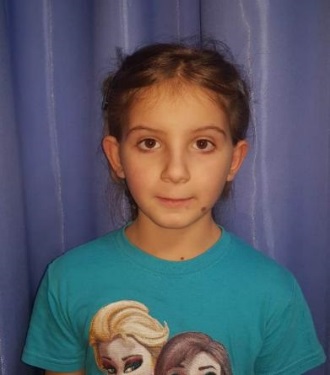 Ксения Б., Ноябрь 2009Александр Б., 2015Татьяна Б., 2019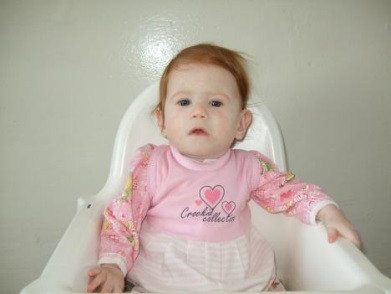 Татьяна Б., Июнь 2019Александр Б., 2015Ксения Б., 2009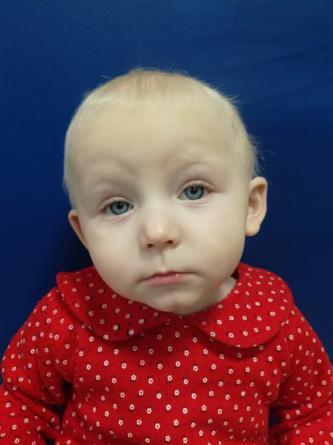 Валерия П.Июнь 2018-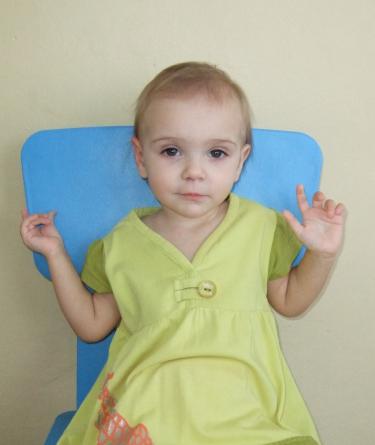 Вероника К.Август 2018Матвей К., 2012Даниил К., 2014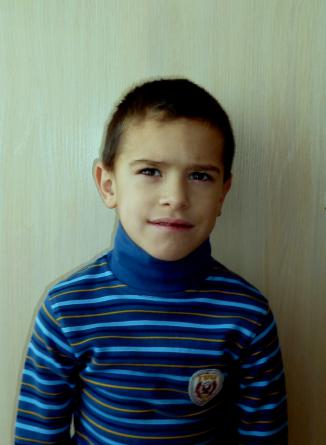 Матвей К.Сентябрь 2012Вероника К., 2018Даниил К., 2014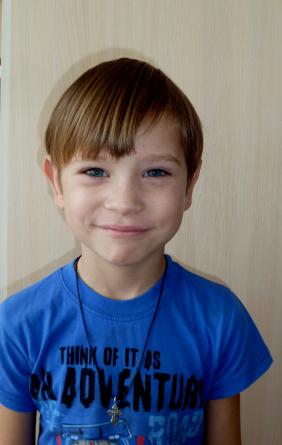 Даниил К. Март  2014Вероника К., 2018Матвей К., 2012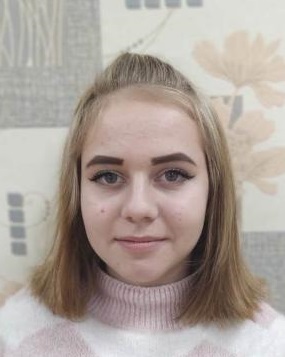 Татьяна Ц.Март 2006-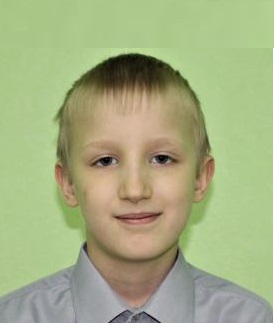 Артём М.Май 2009Роман М., 2013Арина М.,2012Валерия М., 2011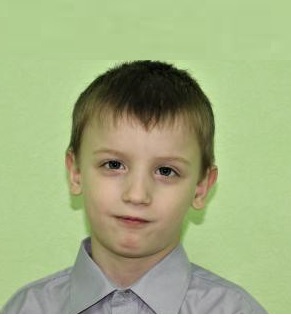 Роман М.Август 2013Артем М., 2009Арина М.,2012Валерия М., 2011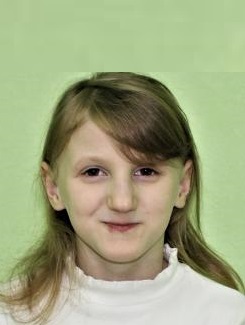 Арина М.Апрель 2012Артем М., 2009Роман М., 2013Валерия М., 2011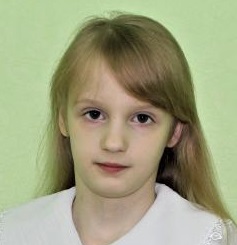 Валерия М.Январь 2011Артем М., 2009Роман М., 2013Арина М.,2012Валерия М., 2011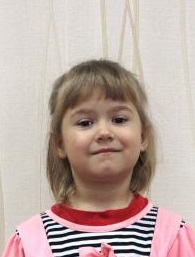 Полина Б.Июнь 2015-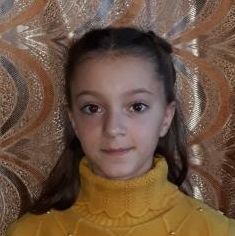 Софья Ш.Май 2008-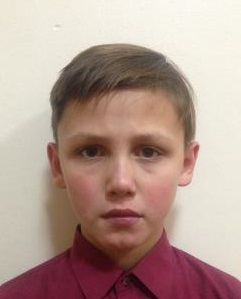 Вадим Ш.Январь 2007-